Его ро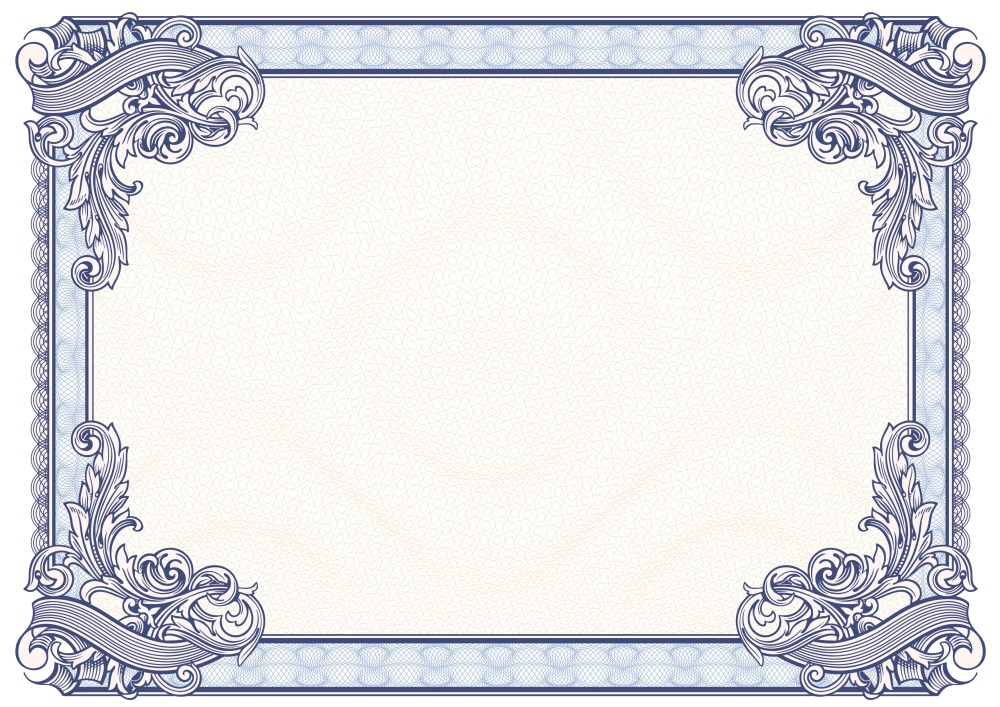 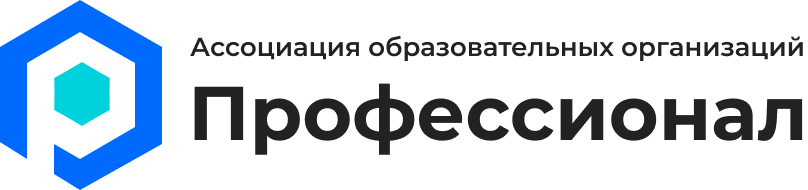 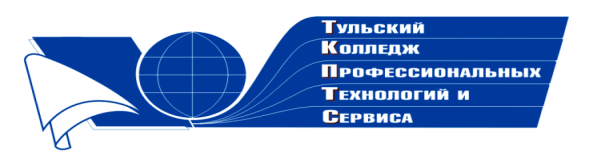 Государственное профессиональноеобразовательное учреждение  Тульской области «Тульский колледж профессиональных технологий и сервиса»ДипломНаграждаетсяАстахова Ольга Петровна,занявшая  2 место  в общероссийском заочном конкурсе «Коллекция педагогического мастерства и творчества» с разработкой «Тестовые задания по междисциплинарному курсу «Выполнение работ по рабочей профессии «Токарь»» в номинации «Учебно-методическое пособие»     Директор ГПОУ ТО       «ТКПТС»                                     С.С. Курдюмов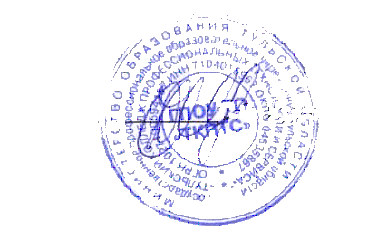 2020 год